令和6年学術集会時定例幹事会議事録開催日：令和6年7月21日（日）10:15-10:35場　所：京都大学百周年時計台記念館会議室Ⅲ(現地開催)参加者：青木 一美、稲森 理、江口 光徳、大澤 幸希光、岸本 光夫、鬮橋 進吾、後藤 渉子、渋谷 信介、白波瀬 浩幸、竹腰 友博、津田 千尋、寺本 祐記、中川 有希子、西村綾子、二宮 慶太、野田 みゆき、樋野 陽子、平伴 英美、藤本 正数、古畑 彩子、真下 照子、南口 早智子、森永 友紀子、矢野 由佳、山口 直則、吉岡 沙織、寄木 香織（五十音順・敬称略）欠席者：羽賀 博典、平田 勝啓（五十音順・敬称略）第40回京都臨床細胞学会学術集会の確認　日 時 ：令和6年7月21日（日）12:00～16:30開催形式：京都大学百周年時計台記念館国際交流ホール(現地)＋LIVE配信（Web開催）参加費 ：1,000円内 容 ：・特別講演1 「増え続ける分子病理学的知見とどのように付き合っていくか」慶應義塾大学医学部病理学教室　組織病理学分野　　関根 茂樹　先生・特別講演2　「WHO第５版およびベセスダシステム第３版の主な変更点と本邦における対応」医療法人神甲会隈病院　病理診断科　　廣川 満良　先生　・一般演題：7演題（SP2題）＊6月10日（月）より参加申し込み開始→最終参加申込者137名（予定：現地参加 73名、Web参加 49名、どちらともいえない 15名）→最終参加者134名（予定：現地参加 70名、Web参加 64名）＊懇親会 (18:00〜)：幹事、演者、協賛企業で実施場所：イタリアンクアトロ京都駅前店会費：5000円令和7年京都臨床細胞学会総会・第38回生活習慣病従事者研修会について2025年2月16日（日）13:00～21:00の枠で、京都テルサの168名のセミナー室を予約済み会費：1000円（令和6年京都臨床細胞学会総会で承認）第17回京都府細胞診ワークショップ開催日：2024年6月30日（日）　13:30～17:30開催場所：京都保健衛生専門学校視聴覚室ならびに第二実習室内容：講義およびワークショップ講義「体腔液細胞診について」鏡検実習と解説・総合討論「体腔液細胞診 30 例」　講師：鳥居 良貴 先生 （兵庫医科大学病院 病理診断科 病院病理部）参加者：43名令和6年度子宮の日の活動　　開催日：令和6年11月9日 「検査と健康展」に出展（予定）　　開催場所：イオンモール京都桂川（予定）　　内容：資料・粗品配布、掲示、鏡検コーナー第49回日本臨床細胞学会近畿連合会学術集会スライドカンファレンス出題　未定  回答者　未定　→京都臨床細胞学会からはなし6. その他　① 会則の付則への追記について下記の通り、会則の付則に追記したい　→　幹事会承認のみで変更可能か、総会で承認が必要か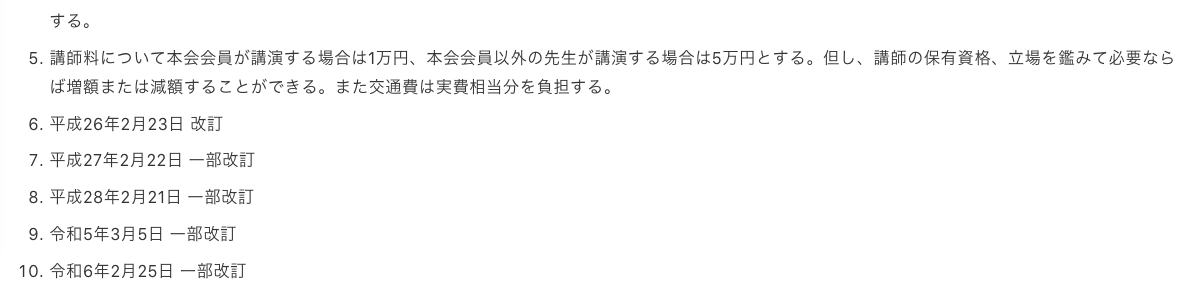 ＜追記の理由について＞京都臨床細胞学会の口座名変更（ゆうちょ銀行）の口座名「日本臨床細胞学会　京都府支部」を「京都臨床細胞学会」に変更したいが、変更の根拠となるものが会則にないため。よって、名称が変更になった日付（平成26年2月23日）を、第１条か附則に記載し、口座名変更を行うことを検討いただきたい。→「会則」の以下の記載が、附則の変更にも該当するなら、総会での承認が必要第十九条
本会の会則の変更は幹事会の協議を経て総会に於いて決定する。→幹事会後に改めて検討した結果、本来であれば総会を通すことが必要である。しかし、今回は振込先の名称を現状に合うものとするという、実務的な目的の改訂に当たるので、幹事会の協議のみで変更を行うこととした。②京都臨床細胞学会から選出された近畿連合会役員（令和６・７年度）の（報告）理事（専門医）・副会長：岸本 光夫理事（検査士）：竹腰 友博評議員（専門医）：樋野 陽子、藤本 正数、森永 友紀子評議員（検査士）：白波瀬 浩幸、山口 直則、中川 有希子　（敬称略）